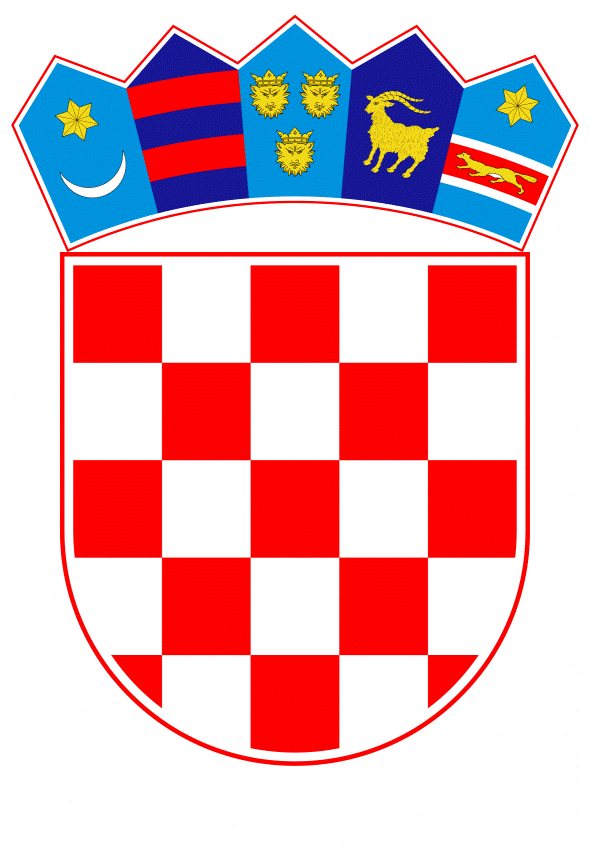 VLADA REPUBLIKE HRVATSKEZagreb, 30. siječnja 2019.______________________________________________________________________________________________________________________________________________________________________________________________________________________________Banski dvori | Trg Sv. Marka 2  | 10000 Zagreb | tel. 01 4569 222 | vlada.gov.hrPRIJEDLOGNa temelju članka 8. i članka 31. stavka 3. Zakona o Vladi Republike Hrvatske (Narodne novine, broj 150/11, 119/14, 93/16 i 116/18), članka 4. Zakona o terminalu za ukapljeni prirodni plin (Narodne novine, broj 57/18) i točke I. Odluke o proglašenju projekta LNG terminal (izgradnja prihvatnog terminala za ukapljeni prirodni plin na otoku Krku) strateškim investicijskim projektom Republike Hrvatske (Narodne novine, broj 78/15 i 11/18), Vlada Republike Hrvatske je na sjednici održanoj ________________ 2019. godine donijela ODLUKUO FINANCIRANJU PRVE FAZE PROJEKTA PLUTAJUĆEG TERMINALA ZA UKAPLJENI PRIRODNI PLIN NA OTOKU KRKUI.S ciljem osiguranja energetske neovisnosti Republike Hrvatske, kao i osiguranja kontinuiteta i sigurnosti opskrbe prirodnim plinom kućanstva i industrije na području Republike Hrvatske i drugih država članica Europske unije, Republika Hrvatska sudjelovat će u financiranju prve faze projekta terminala za UPP (izgradnja prihvatnog terminala za ukapljeni prirodni plin na otoku Krku).Prva faza projekta terminala za UPP iz stavka 1. ove točke odnosi se na izgradnju plutajućeg terminala za ukapljeni prirodni plin na otoku Krku.II.Procijenjena vrijednost investicije prve faze projekta UPP terminala, koja se odnosi na izgradnju plutajućeg terminala za ukapljeni prirodni plin na otoku Krku, iznosi 234 milijuna eura.Za realizaciju prve faze projekta UPP terminala, Europska komisija odobrila je društvu LNG Hrvatska d.o.o. bespovratna sredstva za izgradnju plutajućeg terminala za ukapljeni prirodni plin na otoku Krku, u iznosu od 101,4 milijuna eura. Republika Hrvatska će u Državnom proračunu Republike Hrvatske na pozicijama Ministarstva zaštite okoliša i energetike osigurat dodjelu kapitalne pomoći društvu LNG Hrvatska d.o.o. u ukupnom iznosu do 100 milijuna eura kako slijedi:- iznos do 50 milijuna eura u 2019. godini ako se za to stvore preduvjeti, a najkasnije do 31. siječnja 2020. godine,- preostali iznos do 100 milijuna eura najkasnije do 31. prosinca 2020. godine.	Sredstva iz stavka 3. ove točke namijenjena su za pokriće dijela kapitalnih troškova nabave FSRU broda i izgradnje pristana s pomoćnim postrojenjima i visokotlačnim priključnim plinovodom za plutajući terminal za ukapljeni prirodni plin, a doznačuju se sukladno dinamici plaćanja.Vlasnici društva LNG Hrvatska d.o.o., Hrvatska elektroprivreda d.d. i Plinacro d.o.o., osigurat će preostala sredstva za financiranje prve faze projekta UPP terminala u iznosu od 32,6 milijuna eura.III.Društvo LNG Hrvatska d.o.o. dužno je po utrošku sredstava iz točke II. stavka 3. ove Odluke dostaviti Ministarstvu zaštite okoliša i energetike izvješće o zakonitom, namjenskom i svrhovitom utrošku sredstava iz točke II. stavka 3. ove Odluke koje mora sadržavati obrazloženje namjenskog utroška sredstava te preslike računa i izvoda kojima se potvrđuje da su računi podmireni. Nenamjenski utrošena sredstva društvo LNG Hrvatska d.o.o. dužno je vratiti u Državni proračun.Ministarstvo zaštite okoliša i energetike zadužuje se za provjeru vjerodostojnosti izvješća iz stavka 1. ove točke.IV.Ministarstvo financija zadužuje se za osiguranje sredstava iz točke II. stavka 3. ove Odluke u Državnom proračunu Republike Hrvatske za 2019. i 2020. godinu.Ministarstvo zaštite okoliša i energetike zadužuje se da u roku od šest mjeseci od stupanja na snagu ove Odluke, a prije isplate sredstava iz točke II. stavka 3. ove Odluke, u skladu s pravilima o državnim potporama ishodi potrebne suglasnosti i odobrenja Europske komisije u pogledu postojanja elemenata i primjene pravila o državnim potporama.Hrvatska elektroprivreda d.d. i Plinacro d.o.o. zadužuju se za osiguranje sredstva iz točke II. stavka 5. ove Odluke tijekom veljače 2019. godine.Do isplate sredstava iz točke II. ove Odluke, Hrvatska Elektroprivreda d.d. će osigurati potrebne pozajmice društvu LNG Hrvatska d.o.o.V.Ova Odluka stupa na snagu danom donošenja, a objavit će se u „Narodnim novinama“.KLASA: URBROJ:Zagreb, __.__2019. godinePREDSJEDNIK Mr. sc. Andrej Plenković ObrazloženjeSukladno odluci Vlade Republike Hrvatske o proglašenju projekta LNG terminal (izgradnja prihvatnog terminala za ukapljeni prirodni plin na otoku Krku, Općina Omišalj) strateškim investicijskim projektom Republike Hrvatske (Narodne novine, broj 78/15) od 16. srpnja 2015. godine, projekt izgradnje LNG terminala je proglašen strateškim investicijskim projektom Republike Hrvatske. Pored navedenog, Vlada RH je na 27. sjednici održanoj 8. lipnja 2016. donijela Zaključak o ubrzavanju procesa izgradnje plutajućeg terminala za skladištenje i uplinjavanje ukapljenog prirodnog plina otoku Krku te se je predmetnim zaključkom zadužilo društvo LNG Hrvatska d.o.o. da ubrza sve aktivnosti potrebne za realizaciju prve faze projekta odnosno izgradnju plutajućeg LNG terminala na otoku Krku. Sukladno Odluci Vlade RH o izmjeni odluke o proglašenju projekta LNG terminal (izgradnja prihvatnog terminala za ukapljeni prirodni plin na otoku Krku, Općina Omišalj) strateškim investicijskim projektom Republike Hrvatske (Narodne novine, broj 11/18) od 01. veljače 2018. godine, Vlada RH proglasila je sve faze projekta koje uključuju izgradnju plutajućeg LNG terminala u prvoj fazi i izgradnju kopnenog LNG terminala u drugoj fazi strateškim te je za nositelja realizacije zadužila društvo LNG Hrvatska d.o.o.Zakonom o terminalu za ukapljeni prirodni plin (Narodne novine, broj 57/18), a koji je usvojio Hrvatski Sabor 18. lipnja 2018. godine, utvrđeno je da je gradnja LNG terminala u interesu Republike Hrvatske te se za nositelja investicije projekta odredilo društvo LNG Hrvatska d.o.o. koje će realizirati projekt u dvije fazu na način da će u prvoj fazi graditi plutajući, a u drugoj fazi kopneni terminal.Sukladno Zakonu o terminalu za ukapljeni prirodni plin (Narodne novine, broj 57/18), radi očuvanja sigurnosti opskrbe prirodnim plinom interes Republike Hrvatske je osigurati realizaciju projekta UPP terminala na otoku Krku sukladno Strategiji energetskog razvoja Republike Hrvatske, Strategiji skladištenja prirodnog plina Europske unije i Strategiji sigurne opskrbe energijom Europske unije.Europska komisija je u studenom 2015. godine usvojila popis projekata od zajedničkog interesa (PCI) koji sadrži 195 ključnih energetskih infrastrukturnih projekata, među kojima se nalazi i LNG terminal na otoku Krku. Projekti će pomoći u ostvarivanju energetskih i klimatskih ciljeva Europe i čine temelje energetske strategije EU te omogućiti postupno jačanje Energetske zajednice integrirajući tržišta energije u Europi, diversifikacijom izvora energije i prometnih pravaca. Nastavno na navedeno, Europska komisija je odobrila bespovratna sredstva za izgradnju plutajućeg terminala za ukapljeni prirodni plin na otoku Krku u iznosu od 101,4 milijuna eura.Plutajući LNG terminal na otoku Krku ima geopolitičku i stratešku dimenziju u okviru jačanja europskog energetskog tržišta i povećanja sigurnosti opskrbe plinom zemalja Europske unije, a posebno zemalja jugoistočne Europe koje za sebe žele osigurati novi pouzdani dobavni pravac plina. Okosnica svake energetske politike je sigurnost opskrbe energentima. Republika Hrvatska trenutno proizvodi oko 40 % svojih potreba za prirodnim plinom te je domaća proizvodnja prirodnog plina u konstantnom padu. Pad domaće proizvodnje će se djelomično nadomjestiti novim investicijama u istraživanje i eksploataciju ugljikovodika, međutim za osiguranje sigurnosti opskrbe prirodnim plinom neophodno je diversificirati dobavne pravce i smanjiti ovisnost o uvozu iz samo jednog izvora.Investicije u infrastrukturu i nove dobavne pravce ključne su za osiguranje sigurnosti opskrbe. Upravo je zato važan projekt izgradnje LNG terminala na otoku Krku koji je od strateškog značaja za Republiku Hrvatsku i Europsku uniju, a koji je u funkciji gospodarskog rasta i razvoja Republike Hrvatske. Realizacijom LNG terminala omogućit će se postupno jačanje Energetske zajednice diversifikacijom izvora energije i prometnih pravaca. Sigurnost opskrbe se jedino može postići uvođenjem mjere kojom će se diversificirati dobavni pravci i izvori prirodnog plina. Realizacija projekta UPP terminala na otoku Krku osigurati će novi dobavni pravac prirodnog plina te će diversificirati putove i izvore opskrbe prirodnim plinom na tržištu Republike Hrvatske i Europske unije, a što će značajno utjecati na sigurnost opskrbe prirodnim plinom.U skladu s gore navedenim, a s ciljem realizacije prve faze projekta, društvo LNG Hrvatska d.o.o. je provelo postupak ugovaranja obvezujućeg zakupa kapaciteta terminala (Open Season postupak) te je zaprimilo ponude za obvezujući zakup kapaciteta terminala u iznosu od 0,52 milijarde kubika plina. Osigurani zakup je dovoljan za pokrivanje operativnih troškova rada terminala kada isti započne s radom 01. siječnja 2021. godine.Nastavno na navedeno, a s ciljem osiguranja sredstava potrebnih za realizaciju investicije koja je procijenjena na 234 milijuna eura, pored bespovratnih sredstava osiguranih od strane Europske komisije u iznosu o 101,4 milijuna eura potrebno je osigurati dodatna sredstva za realizaciju projekta. Kako bi se donijela pozitivna investicijska odluka o nastavku realizacije projekta od strane vlasnika društva LNG Hrvatska d.o.o., a kako bi projekt bio održiv pri zakupu kapaciteta od 0,52 milijardi kubika plina, neophodno je osigurati dodatna sredstva u obliku kapitalne pomoći. Također, a sukladno Metodologiji utvrđivanja iznosa tarifnih stavki za prihvat i otpremu ukapljenog prirodnog plina koju donosi Hrvatska energetska regulatorna agencija, kapitalni troškovi ulaze u izračun tarife na način da se bespovratna sredstva ne prikazuju. Stoga je tržišno prihvatljivu tarifu za koju je osiguran zakup kapaciteta od 0,52 bcma moguće zadržati na istoj razini jedino na način da se za financiranje projekta osiguraju dodatna bespovratna sredstva, pored bespovratnih sredstava koja je osigurala Europska komisija.Procijenjena vrijednost investicije uključuje procijenjena vrijednost FSRU broda u iznosu od 160 milijuna EUR, procijenjenu vrijednost izgradnje pristana s pomoćnim postrojenjima i visokotlačnim priključnim plinovodom za plutajući terminal za ukapljeni prirodni plin u iznosu od 60 milijuna eura i procijenjenu vrijednost potrebnih sredstva za izvlaštenje u iznosu od 14 milijuna eura.S obzirom da je riječ o energetskoj infrastrukturi, ista sukladno Zakonu o državnim potporama (Narodne novine, broj 47/14 i 69/17) i Odluci Vlade Republike Hrvatske o donošenju smjernica politike državnih potpora za razdoblje 2018. - 2020. podliježe dopuštenim državnim potporama, a koje se smatraju prihvatljivima u skladu s Ugovorom o funkcioniranju Europske unije. U neformalnoj komunikaciji s Europskom komisijom zaključeno je da će po predmetnom pitanju biti potrebno provesti prednotifikaciju odnosno notifkaciju, a što će Ministarstvo zaštite okoliša i energetike provesti u narednom periodu.Slijedom svega navedenog, a polazeći od važnosti realizacije projekta plutajućeg terminala za ukapljeni prirodni plin na otoku Krku s ciljem osiguranja sigurnosti opskrbe kućanstvima i industriji na području Republike Hrvatske u kriznim vremenima, predlaže se na teret Državnog proračuna osigurati bespovratna sredstva u iznosu od 100 milijuna eura za realizaciju investicije projekta plutajućeg terminala za ukapljeni prirodni plin na otoku Krku.Preostala sredstva potrebna za realizaciju investicije osigurat će se od strane društava Hrvatska elektroprivreda d.d. i Plinacro d.o.o., koji su vlasnici društva LNG Hrvatska d.o.o.Također, a uzimajući u obzir dinamiku pojedinih plaćanja do isplate sredstava kako je određeno ovom Odlukom potrebno je osigurati kratkoročne pozajmice od strane Hrvatske Elektroprivrede d.d. na način da se premoste dospjela plaćanja koja su u obvezi dospijeća prije isplate sredstava iz točke II. ove Odluke. Predlagatelj:Ministarstvo zaštite okoliša i energetikePredmet:Prijedlog odluke o financiranju prve faze projekta plutajućeg terminala za ukapljeni prirodni plin na otoku Krku 